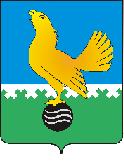 МУНИЦИПАЛЬНОЕ ОБРАЗОВАНИЕгородской округ Пыть-ЯхХанты-Мансийского автономного округа-ЮгрыАДМИНИСТРАЦИЯ ГОРОДАП О С Т А Н О В Л Е Н И ЕО внесении изменения в постановление администрации города от 23.09.2020 № 383-па«Об определении границ, прилегающихк некоторым организациям и объектамтерриторий, на которых не допускаетсярозничная продажа алкогольной продукции на территории города Пыть-Яха»(в ред. от 27.10.2021 № 488-па, от 17.12.2021 № 591-па, от 30.11.2022 № 529-па)	В соответствии с Федеральным законом от 22.11.1995 № 171-ФЗ «О государственном  регулировании производства и оборота этилового спирта, алкогольной и спиртосодержащей продукции и об ограничении потребления (распития)  алкогольной продукции», постановлением Правительства РФ от 23.12.2020 № 2220 «Об утверждении Правил определения органами местного самоуправления границ прилегающих территорий, на которых не допускается розничная продажа алкогольной продукции и розничная продажа алкогольной продукции при оказании услуг общественного питания», внести в постановление администрации города от 23.09.2020 № 383-па «Об определении границ, прилегающих к некоторым организациям и объектам территорий, на которых не допускается розничная продажа алкогольной продукции на территории города Пыть-Яха» следующее изменение:1. Пункт 1 постановления изложить в следующей редакции: «1.  Утвердить перечень организаций и объектов, на прилегающих территориях к которым не допускается розничная продажа алкогольной продукции и розничная продажа алкогольной продукции при оказании услуг общественного питания:- здания, строения, сооружения, помещения, находящиеся во владении и (или) пользовании образовательных организаций, а также организаций, осуществляющих обучение несовершеннолетних:Муниципальное бюджетное общеобразовательное учреждение средняя общеобразовательная школа № 1 с углубленным изучением отдельных предметов, расположенное по адресу: Ханты-Мансийский автономный округ - Югра, г. Пыть-Ях, микрорайон 2 Нефтяников, д. 5а, согласно приложению № 1.Муниципальное бюджетное общеобразовательное учреждение средняя общеобразовательная школа № 4, расположенное по адресу: Ханты-Мансийский автономный округ - Югра, г. Пыть-Ях, микрорайон 3 Кедровый, д. 34а, согласно приложению № 2.Муниципальное бюджетное общеобразовательное учреждение средняя общеобразовательная школа № 5, расположенное по адресу: Ханты-Мансийский автономный округ - Югра, г. Пыть-Ях, микрорайон 5 Солнечный, д. 5а, согласно приложению № 3.Муниципальное бюджетное общеобразовательное учреждение средняя общеобразовательная школа № 6, расположенное по адресу: Ханты-Мансийский автономный округ - Югра, г. Пыть-Ях, микрорайон 6 Пионерный, ул. Магистральная, д. 57, согласно приложению № 4.Муниципальное автономное общеобразовательное учреждение «Комплекс средняя общеобразовательная школа - детский сад», расположенное по адресам: - Ханты-Мансийский автономный округ - Югра, г. Пыть-Ях, микрорайон 2а Лесников, ул. Советская, д. 34, согласно приложению № 5; - Ханты-Мансийский автономный округ - Югра, г. Пыть-Ях, микрорайон 2а Лесников, ул. Советская, д. 34, корпус 1, 2, согласно приложению № 5;- Ханты-Мансийский автономный округ - Югра, г. Пыть-Ях, микрорайон 2а Лесников, ул. Железнодорожная, д. 5, согласно приложению № 6.Муниципальное дошкольное образовательное автономное учреждение детский сад общеразвивающего вида «Белочка» с приоритетным осуществлением деятельности по физическому развитию детей, расположенное по адресу: Ханты-Мансийский автономный округ - Югра, г. Пыть-Ях, микрорайон 3 Кедровый, ул. Романа Кузоваткина, д. 14, согласно приложению № 7. Муниципальное дошкольное образовательное автономное учреждение детский сад общеразвивающего вида «Золотой ключик» с приоритетным осуществлением деятельности по физическому развитию детей, расположенное по адресам: - Ханты - Мансийский автономный округ - Югра, г. Пыть-Ях, микрорайон 3 Кедровый, ул. Семена Урусова д. 8, согласно приложению № 8;- Ханты - Мансийский автономный округ - Югра, г. Пыть-Ях, микрорайон 8 Горка, д. 1а, согласно приложению № 9.Муниципальное дошкольное образовательное автономное учреждение центр развития ребенка - детский сад «Аленький цветочек», расположенное по адресам: - Ханты-Мансийский автономный округ - Югра, г. Пыть-Ях, микрорайон 5 Солнечный, д. 33, согласно приложению № 10;- Ханты-Мансийский автономный округ - Югра, г. Пыть-Ях, микрорайон 5 Солнечный, д. 34, согласно приложению № 11.Муниципальное дошкольное образовательное автономное учреждение детский сад «Родничок» комбинированного вида, расположенное по адресу: Ханты-Мансийский автономный округ - Югра, г. Пыть-Ях, микрорайон 2 Нефтяников, д. 6а, согласно приложению № 12.Муниципальное дошкольное образовательное автономное учреждение детский сад общеразвивающего вида «Солнышко» с приоритетным осуществлением деятельности по художественно-эстетическому развитию детей, расположенное по адресу: Ханты-Мансийский автономный округ - Югра, г. Пыть-Ях, микрорайон 6 Пионерный, ул. Магистральная, д. 55, согласно приложению № 13.Муниципальное автономное общеобразовательное учреждение «Прогимназия «Созвездие», расположенное по адресам: - Ханты - Мансийский автономный округ - Югра, г. Пыть-Ях, микрорайон 1 Центральный, д. 16а, согласно приложению № 14; - Ханты - Мансийский автономный округ - Югра, г. Пыть-Ях, микрорайон 1 Центральный, ул. Первопроходцев, здание 4, согласно приложению № 15.Муниципальное автономное учреждение дополнительного образования «Центр детского творчества», расположенное по адресам: - Ханты - Мансийский автономный округ - Югра, г. Пыть-Ях, микрорайон 2 Нефтяников, д. 4а, согласно   приложению   № 16;- Ханты-Мансийский автономный округ - Югра, город Пыть-Ях, микрорайон 2 Нефтяников, д. 5а, согласно   приложению   № 17;- Ханты-Мансийский автономный округ - Югра, город Пыть-Ях, микрорайон 3 Кедровый, д. 34а, согласно   приложению   № 18;- Ханты-Мансийский автономный округ - Югра, город Пыть-Ях, микрорайон 5 Солнечный, д. 5а, согласно   приложению   № 19;- Ханты-Мансийский автономный округ - Югра, город Пыть-Ях, микрорайон 2а Лесников, ул. Советская, д. 34, корпус 1, 2, согласно приложению № 20;- Ханты-Мансийский автономный округ - Югра, город Пыть-Ях, микрорайон 1 Центральный, д. 14а, корпус 2, согласно приложению № 21.Муниципальное бюджетное образовательное учреждение дополнительного образования «Детская школа искусств», расположенное по адресу: Ханты-Мансийский автономный округ - Югра, г. Пыть-Ях, микрорайон 1 Центральный, д. 12а, согласно приложению № 22. Автономная некоммерческая организация дополнительного профессионального образования Учебно-производственный центр повышения квалификации и переподготовки кадров «БЕЗОПАСНОСТЬ», расположенная по адресу: Ханты-Мансийский автономный округ - Югра, г. Пыть-Ях, микрорайон 2 Нефтяников, д. 23, пом. 21, согласно приложению № 23. «Пыть - Яхский межотраслевой колледж» филиал Автономной некоммерческой профессиональной образовательной организации «Сургутский институт экономики, управления и права», расположенный по адресу: Ханты-Мансийский автономный округ - Югра, г. Пыть-Ях, микрорайон 3, Кедровый, д. 40а, согласно приложению № 24.- здания, строения, сооружения, помещения, находящиеся во владении и (или) пользовании юридических лиц независимо от организационно-правовой формы и индивидуальных предпринимателей, осуществляющих в качестве основного (уставного) вида деятельности медицинскую деятельность или осуществляющих медицинскую деятельность наряду с основной (уставной) деятельностью на основании лицензии, выданной в порядке, установленном законодательством Российской Федерации, за исключением видов медицинской деятельности по перечню, утвержденному Правительством Российской Федерации.Федеральное бюджетное учреждение здравоохранения «Центр гигиены и эпидемиологии в Ханты-Мансийском автономном округе - Югре», расположенное по адресу: Ханты-Мансийский автономный округ -  Югра, г. Пыть-Ях, промзона Северная, ул. Магистральная, д. 95, согласно приложению № 25.Бюджетное учреждение Ханты-Мансийского автономного округа - Югры «Пыть-Яхская окружная клиническая больница», расположенное по адресу: - Ханты-Мансийский автономный округ - Югра, г. Пыть-Ях, микрорайон 1 Центральный, улица Первопроходцев, здание 4, согласно приложению № 26;- Ханты-Мансийский автономный округ - Югра, г. Пыть-Ях, микрорайон 1 Центральный, д. 16а, согласно приложению № 27;- Ханты-Мансийский автономный округ - Югра, г. Пыть-Ях, микрорайон 2 Нефтяников, д. 16а, согласно приложению № 28;- Ханты-Мансийский автономный округ - Югра, г. Пыть-Ях, микрорайон 2 Нефтяников, д. 5а, согласно приложению № 29;- Ханты-Мансийский автономный округ - Югра, г. Пыть-Ях, микрорайон 2 Нефтяников, д. 6а, согласно приложению № 30;- Ханты-Мансийский автономный округ - Югра, г. Пыть-Ях, микрорайон 2а Лесников, ул. Советская, д. 5, согласно приложению № 31;- Ханты-Мансийский автономный округ - Югра, г. Пыть-Ях, микрорайон 2а Лесников, ул. Советская, д. 34, согласно приложению № 32;- Ханты-Мансийский автономный округ - Югра, г. Пыть-Ях, микрорайон 2а Лесников, ул. Железнодорожная, д. 5, согласно приложению № 33;- Ханты-Мансийский автономный округ - Югра, г. Пыть-Ях, микрорайон 3 Кедровый, ул. Семена Урусова, д. 8, согласно приложению № 34;- Ханты-Мансийский автономный округ - Югра, г. Пыть-Ях, микрорайон 3 Кедровый, д. 41, согласно приложению № 35;- Ханты-Мансийский автономный округ - Югра, г. Пыть-Ях, микрорайон 3 Кедровый, д. 34а, согласно приложению № 36;- Ханты-Мансийский автономный округ - Югра, г. Пыть-Ях, микрорайон 3 Кедровый, ул. Романа Кузоваткина, д. 14, согласно приложению № 37;- Ханты-Мансийский автономный округ - Югра, г. Пыть-Ях, микрорайон 5 Солнечный, д. 33, согласно приложению № 38;- Ханты-Мансийский автономный округ - Югра, г. Пыть-Ях, микрорайон 5 Солнечный, д. 34, согласно приложению № 39;- Ханты-Мансийский автономный округ - Югра, г. Пыть-Ях, микрорайон 5 Солнечный, д. 5а, согласно приложению № 40;- Ханты-Мансийский автономный округ - Югра, г. Пыть-Ях, микрорайон 6 Пионерный, ул. Магистральная, д. 55, согласно приложению № 41;- Ханты-Мансийский автономный округ - Югра, г. Пыть-Ях, микрорайон 6 Пионерный, ул. Магистральная, д. 57, согласно приложению № 42;-  Ханты-Мансийский автономный округ - Югра, г. Пыть-Ях, микрорайон 8 Горка, Медицинский проезд, д.1, согласно приложению № 43;- Ханты-Мансийский автономный округ - Югра, г. Пыть-Ях, микрорайон 8 Горка, д. 1а, согласно приложению № 44;- Ханты-Мансийский автономный округ - Югра, г. Пыть-Ях, микрорайон 8 Горка, ул. Православная, 10, согласно приложению № 45;- Ханты-Мансийский автономный округ - Югра, г. Пыть-Ях, микрорайон 8 Горка, ул. Православная, 10, «Главный корпус» в составе объекта: «Больничный комплекс в г. Пыть-Ях», согласно приложению № 46;- Ханты-Мансийский автономный округ - Югра, г. Пыть-Ях, Мамонтовская промзона (здание «гараж на 17 автомобилей»), согласно приложению № 47.Общество с ограниченной ответственностью «Медстарт», расположенное по адресу: Ханты-Мансийский автономный округ - Югра, г. Пыть-Ях, микрорайон 2 Нефтяников, д. 21, помещение 21, согласно приложению № 48.Общество с ограниченной ответственностью «Медицинский диагностический центр ЛОТОС», расположенное по адресу: Ханты-Мансийский автономный округ - Югра, г. Пыть-Ях, промзона Западная, ул. Магистральная, д. 4, согласно приложению № 49. Общество с ограниченной ответственностью «Полюсгруп», расположенное по адресу: Ханты-Мансийский автономный округ -  Югра, г. Пыть-Ях, Западная промзона, ул. Транспортная, д. 7, строение 5, согласно приложению № 50.Акционерное общество «Региональные электрические сети-Центр», расположенное по адресу: Ханты-Мансийский автономный округ - Югра, г. Пыть-Ях, микрорайон 1 Центральный, ул. Первопроходцев, 6, согласно приложению № 51.Общество с ограниченной ответственностью Лечебное учреждение «Витамин+», расположенное по адресу: Ханты-Мансийский автономный округ -  Югра, г. Пыть-Ях, Тепловский тракт, согласно приложению № 52.Общество с ограниченной ответственностью Лечебное учреждение «Витамин+», расположенное по адресу: Ханты-Мансийский автономный округ -  Югра, г. Пыть-Ях, ул. Тепловский тракт, 6, согласно приложению № 53.Общество с ограниченной ответственностью Лечебное учреждение «Витамин+», расположенное по адресу: Ханты-Мансийский автономный округ -  Югра, г. Пыть-Ях, промзона Центральная, ул. Магистральная, 68, согласно приложению № 54.Общество с ограниченной ответственностью «Улыбка», расположенное по адресу: Ханты-Мансийский автономный округ - Югра, г. Пыть-Ях, промзона Центральная, ул. Магистральная, д. 68, согласно приложению № 55.Общество с ограниченной ответственностью «Группа Компаний СА», расположенное по адресу: Ханты-Мансийский автономный округ - Югра, г. Пыть-Ях, Центральная промзона, согласно приложению № 56.Общество с ограниченной ответственностью «Транспортная компания - РТС», расположенное по адресу: Ханты-Мансийский автономный округ -  Югра, г. Пыть-Ях, ул. Магистральная, 22, строение 1, согласно приложению № 57.Казенное учреждение Ханты-Мансийского автономного округа - Югры «Центр профилактики и борьбы со СПИД», расположенное по адресу: Ханты-Мансийский автономный округ -  Югра, г. Пыть-Ях, микрорайон 8 Горка, ул. Православная, 10, «Главный корпус» в составе объекта: «Больничный комплекс в г. Пыть-Ях», согласно приложению № 58.Общество с ограниченной ответственностью «Медиастом», расположенное по адресу: Ханты-Мансийский автономный округ -  Югра, г. Пыть-Ях, микрорайон 2 Нефтяников, д. 2, помещение 21, согласно приложению № 59.Общество с ограниченной ответственностью «ДОКТОР», расположенное по адресу: Ханты-Мансийский автономный округ -  Югра, г. Пыть-Ях, микрорайон 3 Кедровый, д. 41, помещение Б, согласно приложению № 60.Общество с ограниченной ответственностью «Алина», расположенное по адресу: Ханты-Мансийский автономный округ -  Югра, г. Пыть-Ях, микрорайон 1 Центральный, д. 13, 1 этаж, согласно приложению № 61.Общество с ограниченной ответственностью «Алина», расположенное по адресу: Ханты-Мансийский автономный округ -  Югра, г. Пыть-Ях, микрорайон 4 Молодежный, ул. Святослава Федорова, д.2, помещение 32, согласно приложению № 62.Бюджетное учреждение Ханты-Мансийского автономного округа - Югры «Пыть-Яхский реабилитационный центр», расположенное по адресу: Ханты-Мансийский автономный округ - Югра, г. Пыть-Ях, микрорайон 4 Молодежный, д. 3, согласно приложению № 63.Казенное учреждение Ханты-Мансийского автономного округа - Югры «Бюро судебно-медицинской экспертизы», расположенное по адресу: Ханты - Мансийский автономный округ -  Югра, г. Пыть-Ях, микрорайон 8 Горка, Медицинский проезд, 1, согласно приложению № 64.Автономное учреждение Ханты-Мансийского автономного округа - Югры «Пыть-Яхская городская стоматологическая поликлиника», расположенное по адресам: - Ханты-Мансийский автономный округ -  Югра, г. Пыть-Ях, микрорайон 1 Центральный, ул. Первопроходцев, д. 4, согласно приложению № 65;- Ханты-Мансийский автономный округ -  Югра, г. Пыть-Ях, микрорайон 2а Лесников, ул. Сибирская, д. 6, согласно приложению № 66;- Ханты-Мансийский автономный округ -  Югра, г. Пыть-Ях, микрорайон 5 Солнечный, д. 5а, согласно приложению № 67;-  Ханты-Мансийский автономный округ -  Югра, г. Пыть-Ях, микрорайон 3 Кедровый, д. 34а, согласно приложению № 68; -  Ханты-Мансийский автономный округ -  Югра, г. Пыть-Ях, микрорайон 2а Лесников, ул. Советская, д. 34, корпус № 2, согласно приложению № 69.-  Ханты-Мансийский автономный округ -  Югра, г. Пыть-Ях, микрорайон 2 Нефтяников, д. 5а, согласно приложению № 70;-  Ханты-Мансийский автономный округ -  Югра, г. Пыть-Ях, микрорайон 6 Пионерный, ул. Магистральная, д. 57, согласно приложению № 71.Общество с ограниченной ответственностью «Пыть-Яхавтотранссервис-5», расположенное по адресу: Ханты-Мансийский автономный округ -  Югра, г. Пыть-Ях, ул. Магистральная, д. 6, согласно приложению № 72.Общество с ограниченной ответственностью «Бизнес-Металл», расположенное по адресу: Ханты-Мансийский автономный округ -  Югра, г. Пыть-Ях, промзона Центральная, Тепловский тракт, 3/1, строение 1, согласно приложению № 73.Общество с ограниченной ответственностью «Взгляд», расположенное по адресу: Ханты-Мансийский автономный округ -  Югра, г. Пыть-Ях, микрорайон 5 Солнечный, д. 9, нежилое пом. 45, согласно приложению № 74.Муниципальное автономное учреждение «Аквацентр «Дельфин», расположенное по адресу: Ханты-Мансийский автономный округ -  Югра, г. Пыть-Ях, микрорайон 4 Молодежный, д. 12, согласно приложению № 75.Общество с ограниченной ответственностью «Медико-диагностический центр 7 Я», расположенное по адресу: Ханты-Мансийский автономный округ -  Югра, г. Пыть-Ях, микрорайон 5 Солнечный, ул. Святослава Федорова, д. 40, согласно приложению № 76.Индивидуальный предприниматель Сосыкин Дмитрий Александрович, расположенное по адресу: Ханты-Мансийский автономный округ - Югра, г. Пыть-Ях, микрорайон 9 Черемушки, ул. Обская, 25, помещение № 1, согласно приложению № 77.Общество с ограниченной ответственностью «Улыбка», расположенное по адресу: Ханты-Мансийский автономный округ -  Югра, г. Пыть-Ях, ул. Магистральная, 68, согласно приложению № 78. Общество с ограниченной ответственностью «КВАНТА», расположенное по адресам: - Ханты-Мансийский автономный округ -  Югра, г. Пыть-Ях, микрорайон 1 Центральный, ул. Первопроходцев, д. 11, строение 1, согласно приложению № 79;- Ханты-Мансийский автономный округ -  Югра, г. Пыть-Ях, микрорайон 2 Нефтяников, д. 7, согласно приложению № 80.Общество с ограниченной ответственностью «СПЕЦТРАНС-С», расположенное по адресу: Ханты-Мансийский автономный округ - Югра, г. Пыть-Ях, промзона Северная, улица Магистральная, здание 83, согласно приложению № 81.Общество с ограниченной ответственностью «Автотранссервис» расположенное по адресу: Ханты-Мансийский автономный округ - Югра, г. Пыть-Ях, промзона Центральная, медицинский кабинет ООО «АТС», согласно приложению № 82.Общество с ограниченной ответственностью «Северная Транспортная Компания», расположенное по адресу: Ханты-Мансийский автономный округ - Югра, г. Пыть-Ях, промзона Центральная, медицинский кабинет ООО «СТК», согласно приложению № 83.Общество с ограниченной ответственностью «РН-Транспорт», расположенное по адресу: Ханты-Мансийский автономный округ - Югра, г. Пыть-Ях, промзона Западная, ул. Магистральная, д. 24, согласно приложению № 84.Общество с ограниченной ответственностью «Мой медицинский центр Профмедицина», расположенное по адресу: Ханты-Мансийский автономный округ - Югра, г. Пыть-Ях, промзона Южная, 690 км автодороги «Тюмень-Нефтеюганск», владение № 4, бытовой корпус, помещения №№ 22-32, согласно приложению № 85.Акционерное общество «Россети Тюмень», расположенное по адресу: Ханты-Мансийский автономный округ -  Югра, г. Пыть-Ях, ул. Солнечная, д. 5, согласно приложению № 86.Общество с ограниченной ответственностью «ГЕМОТЕСТ ТЮМЕНЬ», расположенное по адресу: Ханты-Мансийский автономный округ - Югра, г. Пыть-Ях, микрорайон 2 Нефтяников, д. 24, помещение 2, согласно приложению № 87.Общество с ограниченной ответственностью «ГЕМОТЕСТ ТЮМЕНЬ», расположенное по адресу: Ханты-Мансийский автономный округ - Югра, г. Пыть-Ях, микрорайон 5 Солнечный, д. 9, помещение 17, согласно приложению № 88.Общество с ограниченной ответственностью «Региональная Сервисная Компания», расположенное по адресу: Ханты-Мансийский автономный округ - Югра, г. Пыть-Ях, микрорайон 3 Кедровый, ул. Романа Кузоваткина, д. 8, каб. 408, согласно приложению № 89.Отдел министерства внутренних дел Российской Федерации по городу Пыть-Ях, расположенное по адресу: Ханты-Мансийский автономный округ - Югра, г. Пыть-Ях, Западная промышленная зона, ул. Мамонтовская,д. 14, согласно приложению № 90.Частное учреждение здравоохранения «Клиническая больница «РЖД-Медицина» города Сургут», расположенное по адресу: Ханты-Мансийский автономный округ - Югра, г. Пыть-Ях, микрорайон 1 Центральный, согласно приложению № 91.- спортивные сооружения, объекты недвижимости, права на которые зарегистрированы в установленном порядке:Муниципальное автономное учреждение дополнительного образования спортивная школа «Олимп», Спортивный комплекс, расположенное по адресу: Ханты-Мансийский автономный округ - Югра, г. Пыть-Ях, микрорайон 10 Мамонтово, ул. Магистральная 19/2, согласно приложению № 92.Муниципальное автономное учреждение дополнительного образования спортивная школа «Олимп», спортивный зал «Кедр», расположенное по адресу: Ханты-Мансийский автономный округ - Югра, г. Пыть-Ях, микрорайон 2 Нефтяников, ул. Николая Самардакова, д. 26а, согласно приложению № 93. Муниципальное автономное учреждение дополнительного образования спортивная школа «Олимп», здание хоккейного клуба «Авангард», расположенное по адресу: Ханты-Мансийский автономный округ - Югра, г. Пыть-Ях, микрорайон 1 Центральный, д.14а, корп. 3, согласно приложению № 94.Муниципальное автономное учреждение дополнительного образования спортивная школа «Олимп», хоккейный корт с пунктом проката, расположенное по адресу: Ханты-Мансийский автономный округ - Югра, г. Пыть-Ях, микрорайон 6 Пионерный, ул. Магистральная, сооружение 57/1, согласно приложению № 95.Муниципальное бюджетное учреждение дополнительного образования «Спортивная школа», физкультурно-спортивный комплекс с универсальным игровым залом «Атлант», расположенное по адресу: Ханты-Мансийский автономный округ - Югра, г. Пыть-Ях, микрорайон 3 Кедровый, ул. Святослава Федорова, д. 23, согласно приложению № 96.Муниципальное бюджетное учреждение дополнительного образования «Спортивная школа», «Спортивно-оздоровительный комплекс», расположенное по адресу: Ханты-Мансийский автономный округ - Югра, г. Пыть-Ях, микрорайон 10 Мамонтово, д. 8а, согласно приложению № 97.Муниципальное бюджетное учреждение дополнительного образования Спортивная школа олимпийского резерва, спортивный зал бокса, расположенное по адресу: Ханты-Мансийский автономный округ-Югра, г. Пыть-Ях, микрорайон 6 Пионерный, д. 33, согласно приложению № 98.Муниципальное автономное учреждение культуры «Многофункциональный культурный центр «Феникс», здание ЗВПЦ «Витязь», расположенное по адресу: Ханты-Мансийский автономный округ-Югра, г. Пыть-Ях, улица Тепловский тракт, промзона, согласно приложению № 99.Муниципальное автономное учреждение «Аквацентр Дельфин», здание «Плавательного бассейна», расположенное по адресу: Ханты-Мансийский автономный округ - Югра, г. Пыть-Ях, микрорайон 4 Молодежный, д. 12, согласно приложению № 100.- вокзал:Железнодорожный вокзал, расположенный по адресу: Ханты-Мансийский автономный округ - Югра, г. Пыть-Ях, микрорайон 1 Центральный, д. 24а, согласно приложению № 101.2. 	Управлению архитектуры и градостроительства (Н.В. Кравченко) отслеживать открытие новых объектов, вблизи которых не допускается розничная продажа алкогольной продукции, а также направлять в управление по экономике обновленную информацию в течение пятнадцати дней с момента выявления нового объекта (ситуационные схемы).3.	Управлению по образованию (М.Ю. Букреева), управлению по культуре и спорту (Е.А. Усова) проверять актуальность информации в постановлении о подведомственных объектах и в течение пятнадцати дней с момента изменений направлять в управление по экономике актуальную информацию об объектах и об открытии новых объектов, вблизи которых не допускается розничная продажа алкогольной продукции.4. 	Управлению по экономике (С.В. Маслак) направить информацию о принятом постановлении в орган исполнительной власти Ханты-Мансийского автономного округа - Югры, осуществляющий лицензирование розничной продажи алкогольной продукции.5. 	Считать утратившими силу постановления администрации города:- от 27.10.2021 № 488-па «О внесении изменений в постановление администрации города от 23.09.2020 № 383-па «Об определении границ, прилегающих к некоторым организациям и объектам территорий, на которых не допускается розничная продажа алкогольной продукции на территории города Пыть-Яха»;- от 17.11.2021 № 591-па «О внесении изменений в постановление администрации города от 23.09.2020 № 383-па «Об определении границ, прилегающих к некоторым организациям и объектам территорий, на которых не допускается розничная продажа алкогольной продукции на территории города Пыть-Яха» (в ред. от 27.10.2021 № 488-па);- от 30.11.2022 № 529-па «О внесении изменений в постановление администрации города от 23.09.2020 № 383-па «Об определении границ, прилегающих к некоторым организациям и объектам территорий, на которых не допускается розничная продажа алкогольной продукции на территории города Пыть-Яха» (в ред. от 27.10.2021 № 488-па, от 17.11.2021 № 591-па, от 30.11.2022 № 529-па).	6. 	Управлению по внутренней политике (Т.В. Староста) опубликовать постановление в печатном средстве массовой информации «Официальный вестник» и направить для размещения в сетевом издании в информационно-телекоммуникационной сети «Интернет» - pytyahinform.ru.». 7. Отделу по обеспечению информационной безопасности                                       (А.А. Мерзляков) разместить постановление на официальном сайте администрации города в сети Интернет.8. 	Настоящее постановление вступает в силу после его официального опубликования.9.   	Контроль за выполнением постановления возложить на первого заместителя главы города, заместителя главы города - председателя комитета по финансам, заместителя главы города (направление деятельности - социальные вопросы).Глава города Пыть-Яха						               Д.С. Горбунов